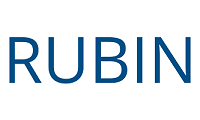 Worksheet for Webinar “Virtual Internship! Explore the World of Social Media Marketing”1. Before the webinar, learn more about Ms. Nathanson’s career and the interesting companies where she has provided social media services. Then determine: What are you curious to learn more about? You will have the opportunity to share the question in the webinar Q&A area section.2. During the webinar, what is one interesting fact you learned about Ms. Nathanson or her company? Why did the fact stand out to you?3. If you want to explore careers in social media marketing, what did our guest recommend you do now as a student?4. If you wrote a thank-you note to Ms. Nathanson, what piece of advice would you include that she shared during the webinar?